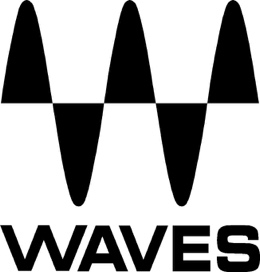 PRESS RELEASEContact: Clyne Media, Inc.Tel: (615) 662-1616FOR IMMEDIATE RELEASEWaves Now Shipping the Clarity Vx Pro Plugin: The New Standard in Real-Time Noise Reduction for Voice & DialogueKnoxville, TN, March 7, 2022 — Waves Audio, the world’s leading developer of professional audio signal processing technologies and plugins, is now shipping the new standard in noise reduction for voice: Clarity Vx Pro and Clarity Vx, two revolutionary real-time noise removal plugins for voice and dialogue, powered by Waves’ groundbreaking AI audio technology, Waves Neural Networks®.The Clarity plugins remove noise from voice recordings and dialogue at the highest audio fidelity, with no artifacts – and in a fraction of the time. Both plugins work in real time and are fully automatable. This is a revolution in post-production audio workflow: Post-production engineers and re-recording mixers can now hear clean results immediately, non-destructively, within their DAW and in the context of their full video or audio session – without having to render, bounce, duplicate or consolidate tracks. This makes it possible to achieve class-leading results of the highest audio quality – faster than ever.Clarity Vx Pro is the more advanced of the two plugins. Both plugins feature the same Waves Neural Networks engine, but Clarity Vx Pro adds more features with a higher level of surgical control.Thanks to its Neural Networks engine, Clarity Vx Pro cleans noise with no compromise to the integrity of the original voice performance, which remains natural and consistent. With this technology, ADR (Automated Audio Replacement) may finally become a thing of the past. Clarity Vx Pro is also intuitive: no longer do you need to wade through a dozen-plus modules in order to clean dialogue at the highest quality. The Neural Networks do the heavy lifting – via the main “Ambience/Voice” control – leaving you time to address the finer details via the powerful advanced features. Clarity Vx Pro’s most groundbreaking aspect, however, is its lightning-fast real-time workflow. In the past, plugins that delivered noise reduction at a professional quality needed to “learn” the profile of every noise segment, making the process long and cumbersome. The results would be sample-specific as well, so you would need to go through the same lengthy process every time. Thanks to Waves Neural Networks, Clarity Vx Pro already understands and recognizes what is voice and what is noise; it doesn’t require any learning time. Its engine is a universe fed with hundreds of thousands of audio files of vocal recordings and trained – through the combination of machine learning and meticulous human evaluation – to recognize the difference between voice and ambience. This enables the plugin to work instantly, in real time, as you are watching your source or listening to the original audio.Clarity Vx Pro includes two “catch-all” Neural Networks that address any problematic scenario. Each performs differently based on the input:Broad 1 preserves both the main and secondary voices, when more than one voice is present in the recording.Broad 2 excels at separating the main voice from secondary background voices, when more than one voice is present in the recording. It is also recommended for removing more severe noises.In addition, Clarity Vx Pro offers many advanced features, allowing you to finesse your results beyond the simple voice removal achieved with the main control:Ambience Keeping – allows you to keep the ambience or noise while removing the dialogue. This is the fastest, highest-quality way to isolate the real production sound to use as ‘fill’ underneath your studio ADR for more realistic dialogue. This feature has endless uses for foley, sound design, broadcasting, dubbing and more. Multiband controls: Four separate bands to achieve more refined results.Each band has five controls: noise reduction processing amount, solo, bypass, delta and pure gain, for surgical noise reduction and voice enhancement.VCA control over all four bands that can adjust global noise reduction processing amounts, maintaining the ratio of the multiband settings.Reflections control to restore the natural reflections of the voice after noise reduction.Voice-sensitive (rather than volume-sensitive) Neural Network ambience gate, which can lower the residual ambience in between dialogue replicas (during unvoiced parts). Width control to sum the L/R output signal from stereo to mono.The smaller Clarity Vx plugin is the simplified version of Clarity Vx Pro – same Neural Networks (both networks are included); same phenomenal noise removal quality with the original voice remaining intact; same real-time workflow – only without the above advanced features.With the Clarity plugins, post-production engineers can finally devote less time to tedious noise cleaning tasks, and more time to creative sound design and voice enhancement.Clarity Vx Pro Features:Industry-leading noise reduction for voice at exceptional qualityReal-time workflow with full automation Lightning-fast results – performs all noise reduction tasks in a single passPowered by Waves Neural Networks technologySaves hours of time and tedious work Edit and mix dialogue in context, inside the DAW, with other video and audio tracks playingAmbience Keeping feature – can lower or remove the voice from noiseAdvanced controls including four separate bands with process amount, solo, delta, bypass, pure gain adjustment and VCA controlReflections control that smoothly brings back the natural reflectionsNeural Network ambience gate to lower the level of the voice in between replicasMono/Stereo width controlIncludes the smaller plugin Clarity VxClarity Vx Pro video:Top Dialogue Mixers Test Clarity Vx Pro: Real-Time Noise Reduction: https://youtu.be/7R80dMeXtUM …ends 883 wordsPhoto file 1: ClarityVxPro_Full1.JPGPhoto caption 1: Waves Clarity Vx Pro user interfaceAbout Waves Audio Ltd.:Waves is the world’s leading developer of audio DSP solutions for music production, recording, mixing, mastering, sound design, post-production, live sound, broadcast, commercial and consumer electronics audio markets. Since its start in the early '90s, Waves has developed a comprehensive line of over 250 audio plugins and numerous hardware devices. For its accomplishments, Waves received a Technical GRAMMY® Award in 2011, and its early flagship plugin, the Q10 equalizer, was selected as an inductee into the TECnology Hall of Fame. Increasingly leveraging pioneering techniques in artificial intelligence, neural networks and machine learning, as well as the company’s three decades of accumulated expertise in psychoacoustics, Waves technologies are being used to improve sound quality in a growing number of market sectors. Around the world, Waves’ award-winning plugins are utilized in the creation of hit records, major motion pictures, and top-selling video games. Additionally, Waves now offers hardware-plus-software solutions (including the revolutionary eMotion LV1 mixer) for professional audio markets. The company’s WavesLive division is a leader in the live sound sector, spearheading the development of solutions for all live platforms. Products from Waves Commercial Audio enable A/V system integrators and installers to deliver superior sound quality for corporate, commercial, government, educational, entertainment, sports and house-of-worship applications. Under its Maxx brand, Waves offers semiconductor and licensable algorithms for consumer electronics applications, used in laptops, smartphones, smart speakers, gaming headsets, TVs and more from industry leaders such as Dell, Google, Fitbit, Acer, Asus, Hisense and others.North America Offices:Waves, Inc., 2800 Merchants Drive, Knoxville, TN 37912; Tel: 865-909-9200, Fax: 865-909-9245, Email: info@waves.com,  Web: http://www.waves.com  Corporate Headquarters Israel:Waves Ltd., Azrieli Center, The Triangle Tower, 32nd Floor, Tel Aviv 67023, Israel; Tel: 972-3-608-4000, Fax: 972-3-608-4056, Email: info@waves.com, Web: http://www.waves.com  Waves Public Relations:Clyne Media, Inc., 169-B Belle Forest Circle, Nashville, TN 37221;Tel: 615-662-1616, Email: robert@clynemedia.com, Web: http://www.clynemedia.com  